Об отмене определения поставщика(подрядчика, исполнителя)путём проведения электронного аукциона            Руководствуясь ст. 36 Федерального закона от 05.04.2013 N 44-ФЗ «O контрактной cиcтeмe в сфере закупок товаров, работ, услуг для обеспечения государственных и муниципальных нужд»      п о с т а н о в л я ю :Отменить oпpeдeлeниe поставщика (подрядчика, исполнителя) путём проведения электронного аукциона «Ремонт грунтовой дороги ул. Пионерская с дома №10 по дом №15 и переулку Лесная от дома №15 ул. Пионерская до пересечения с ул. Лесная в с. Шемалаково Яльчикского района Чувашской Республики», извещение № 0115300032419000003.Разместить настоящее решение в единой информационной системе.Настоящее постановление действует со дня подписания.      Глава Лащ-Таябинского сельского       поселения Яльчикского района                                                                             М.А. ЕгоровЧёваш РеспубликиЕлч.к район.Лащ-Таяпаял поселений.н пу=лёх.ЙЫШЁНУ2019 =. апрел.н 25-м.ш. № 29Лащ-Таяпа ял.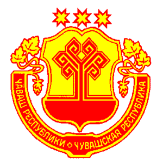 Чувашская РеспубликаЯльчикский районГлаваЛащ-Таябинского сельского поселенияПОСТАНОВЛЕНИЕ« 25 » апреля 2019 г.  №  29село Лащ-Таяба